UCZEŃ / SŁUCHACZ / ABSOLWENT DEKLARACJA PRZYSTAPIENIA DO EGZAMINU                                                                                                                  -------------------------------------------------------- 
                                                                                                                                miejscowość, data dzień-miesiąc-rokDane osobowe ucznia/słuchacza/absolwenta (wypełnić drukowanymi literami)Nazwisko:                ________________________________________________________________________Imię (imiona):         ________________________________________________________________________Data i miejsce urodzenia:                 ___________________________________________________________
                                                                                         dzień-miesiąc-rok                                                             miejsceNumer PESEL:               __  __  __  __  __  __  __  __  __  __  __     w przypadku braku numeru PESEL – seria i numer paszportu lub innego dokumentu potwierdzającego tożsamość.Adres korespondencyjny (wypełnić drukowanymi literami)Miejscowość:           ________________________________________________________________Ulica i numer domu:          ___________________________________________________________Kod pocztowy i miejscowość:   _______________________________________________________Nr telefonu: ___________________________   mail: _____________________________________Deklaruję przystąpienie do egzaminu potwierdzającego kwalifikacje w zawodzie 
przeprowadzanego w terminie czerwiec-lipiec 2023INF.03     Tworzenie i administrowanie stronami i aplikacjami internetowymi i bazami danych       351406                                                          Technik programista
symbol cyfrowy zawodu                                                                                               nazwa zawodu.  po raz pierwszy*        /  po raz kolejny do części           pisemnej*              praktycznej*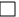 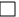 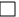 dostosowania    TAK*      /          NIE*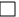 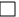 *właściwe zaznaczyćWyrażam zgodę na przetwarzanie moich danych osobowych do celów związanych 
z egzaminem potwierdzającym kwalifikacje w zawodzie                                                                                                                                  ___________________________
                                                                                                                                                       czytelny podpis
Do deklaracji dołączam:
Świadectwa ukończenia szkoły*
Orzeczenie/opinię publicznej poradni psychologiczno-pedagogicznej (w przypadku występowania dysfunkcji)*
 Zaświadczenie o stanie zdrowia wydane przez lekarza (w przypadku choroby lub niesprawności czasowej)*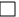 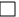 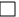  *właściwe zaznaczyć                                                                                                                                             ___________________________
                                                                                                                                                         czytelny podpis---------------------------------------------------------------------------------------------------------------------------------------------------------------------------------------------------------Potwierdzam przyjęcie deklaracji                                                                                                                           _____________________________________
                                                                                                                                                                                       data i czytelny podpis osoby przyjmującej                      pieczęć szkoły